СУМСЬКА МІСЬКА РАДАVIІ СКЛИКАННЯ     СЕСІЯРІШЕННЯ      У зв’язку з низькою ефективністю Програми контролю за додержанням Правил благоустрою міста Суми на 2017-2019 роки, затвердженої рішенням Сумської міської ради від 26 жовтня 2016 року № 1267-МР, беручи до уваги рекомендації постійної комісії з питань житлово-комунального господарства, благоустрою, енергозбереження, транспорту та зв’язку Сумської міської ради, керуючись статтею 25 Закону України «Про місцеве самоврядування в Україні», Сумська міська радаВИРІШИЛА:Вважати таким, що втратило чинність, рішення Сумської міської ради від 26 жовтня 2016 року № 1267-МР «Про Програму контролю за додержанням Правил благоустрою міста Суми на 2017-2019 роки».Дане рішення набирає чинності з моменту його оприлюднення на офіційному веб-сайті Сумської міської ради.Сумський міський голова					                     О.М. ЛисенкоВиконавець: Голопьоров Р.В.       Ініціатор розгляду питання – постійна комісія з питань житлово-комунального господарства, благоустрою, енергозбереження, транспорту та зв’язку Сумської міської ради.         Проект рішення підготовлено управлінням «Інспекція з благоустрою міста Суми» Сумської міської ради.         Доповідач: Голопьоров Р.В.ЛИСТ ПОГОДЖЕННЯдо проекту рішення Сумської міської радиГолова постійної комісії з питань житлово - комунального господарства, благоустрою, енергозбереження, транспортута зв’язку Сумської міської ради				                В.П. ГробоваНачальник управління «Інспекціяз благоустрою міста Суми»Сумської міської ради							      Р.В. ГолопьоровГоловний спеціаліст-юрисконсультуправління «Інспекція з благоустроюміста  Суми» Сумської міської ради 				      О.В. БровкінаЗаступник міського голови з питань діяльності виконавчих органів ради	         О.М. Волошина		 		 		Начальник правового управлінняСумської міської ради 							     О.В. ЧайченкоДиректор департаменту фінансів, економіки та інвестицій  Сумської міської ради 	   С.А. ЛиповаСекретар Сумської міської ради					     А.В. БарановПроект рішення підготовлений з урахуванням вимог Закону України «Про доступ до публічної інформації» та Закону України «Про захист персональних даних»                                                                                                                                                                                       Р.В. Голопьоров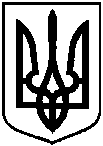                  Проект                     оприлюднено              «___» _________  2018 р.від                       2018 року  №       - МР   СумиПро втрату чинності рішення                     Сумської міської ради від 26 жовтня 2016 року № 1267–МР «Про Програму контролю за додержанням Правил благоустрою міста Суми на 2017-2019 роки» «Про втрату чинності рішення Сумської міської ради від 26 жовтня 2016 року № 1267–МР «Про Програму контролю за додержанням Правил благоустрою міста Суми на 2017-2019 роки»